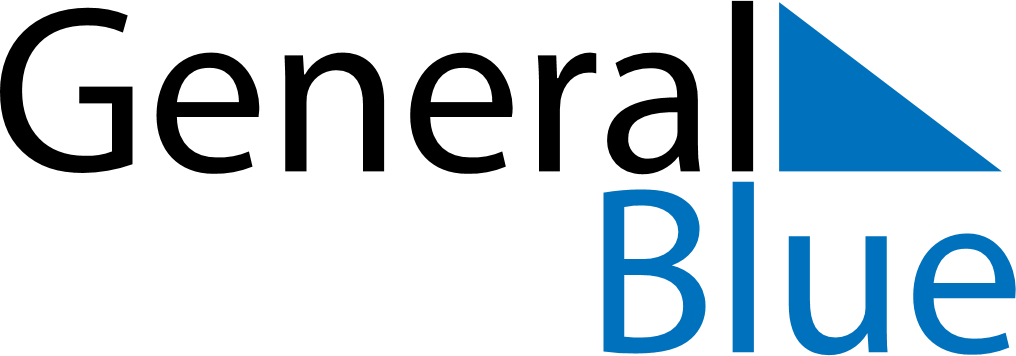 August 2026August 2026August 2026Antigua and BarbudaAntigua and BarbudaMONTUEWEDTHUFRISATSUN12J’Ouvert MorningLast Lap345678910111213141516171819202122232425262728293031